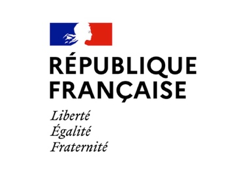 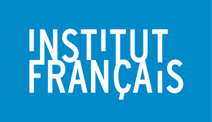 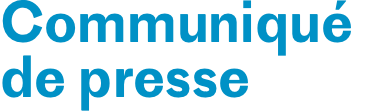 PARIS, LE 5 MAI 2022L’Institut français annonce le programme du pavillonLes Cinémas du Monde à CannesA quelques jours de l’ouverture de la 75e édition du Festival de Cannes, l’Institut français et ses partenaires, France Médias Monde, la Société des Auteurs, Compositeurs et Éditeurs de Musique (Sacem), l’Organisation internationale de la Francophonie (OIF), sont heureux d’annoncer le programme de cette édition 2022. Retour également sur la sélection en compétition de courts métrages d’anciens participants de la Fabrique Cinéma et d’un film à la Semaine de la Critique. L’Institut français salue enfin les 12 films soutenus par l’Aide aux cinémas du monde (CNC-Institut français) sélectionnés lors de cette édition. 1/ Programme – temps forts  Jeudi 19 mai10h00-12h30 : La Fabrique Cinéma de l’Institut français - Pitches des projets - Modérateur Elias Ribeiro (Urucu Media)La sélection 2022 de La Fabrique Cinéma comprend 10 projets de premiers et deuxièmes longs métrages, 1 documentaire et 9 fictions. Les réalisateurs et producteurs présenteront leurs projets en direct et répondront aux questions des professionnels invités. Rencontrez les participants venant du Burkina Faso, d'Egypte, d'Inde, du Mexique, du Népal, du Pakistan, du Rwanda, d'Ukraine et du Vietnam. Retrouvez toutes les informations sur les projets10h00-13h00 : Shoot the Book ! Masterclass sur le marché de l’adaptation audiovisuelle d’ouvrages littéraires (hors les murs)En s'appuyant sur l'expertise du réseau culturel français à l'étranger pour cartographier les marchés étrangers de l'audiovisuel, et en s'associant tout particulièrement avec la SCELF pour le marché de l'adaptation avec le programme Shoot the Book!, l'Institut français organise cette année, avec le concours de Film Paris Région, une masterclass en deux parties dédiée à l'exploration des marchés italien et allemand de l'adaptation.15h-17h : Shoot the Book ! Pitches (hors les murs)Shoot the Book! Cannes 2022 annonce sa sélection de 10 œuvres littéraires françaises et internationales sélectionnées par un jury international de professionnels de l’audiovisuel pour leur fort potentiel d’adaptation. Présentation par leurs éditeurs respectifs.16h00-18h00 : Rendez-vous avec les attachés audiovisuels (networking)Session ouverte et sans rendez-vous préalable avec les attachés et correspondants audiovisuels du réseau culturel français à l’étranger présents à Cannes. Vendredi 20 mai10h00-12h00 : Masterclass du réalisateur Midi Z, parrain de la Fabrique Cinéma de l’Institut françaisMidi Z, réalisateur et producteur birman-taïwanais, reviendra sur son parcours qui a fait de lui l’un des réalisateurs attendus de sa génération avec des sélections à Cannes, Berlin, Venise et Rotterdam. De son passage à la Fabrique avec Retour à Mandalay en 2012 à ses dernières productions, il pourra transmettre son expérience aux lauréats sélectionnés.Midi Z : “J’ai compris que faire des films était la seule chose que je pouvais apporter au monde, et je me suis donc mis à écrire un nouveau scénario. Je me sens tellement passionné, comme si j’étais redevenu le novice assis dans le pavillon de La Fabrique, qui buvait du café, contemplait la mer et se préparait à affronter toutes les difficultés. Nous sommes voués à croiser toutes sortes de contraintes, mais je crois que nous finirons par y trouver une forme de liberté.”10h00-13h00 : Shoot the Book au marché de l’adaptation audiovisuelle / Rendez-vous one to one dans l’espace Short Film Corner Rencontres professionnelles individuelles entre éditeurs et producteurs qui dessinent ensemble le marché international de l’adaptation, dans le cadre du Marché du Film.12h00-12h45 : Photocall autour de Midi Z et des participants de la Fabrique 2022 14h30-16h00 : Rencontres individuelles entre les médias et porteurs de projets de la Fabrique Cinéma de l’Institut françaisSamedi 21 mai10h00-13h00 : Les rencontres SACEMParce qu’un film s’écoute autant qu’il se regarde, l’Institut français et la SACEM s’associent pour la 6e année consécutive et mettent une priorité sur la musique à l’image en organisant des rencontres professionnelles dédiées aux compositeurs et aux réalisateurs de la Fabrique Cinéma. Plusieurs compositeurs tels que Marc Marder ou Amine Bouhafa ont ainsi noué des liens avec des réalisateurs de La Fabrique Cinéma et composent des musiques de films pour ces jeunes réalisateurs.15h00-17h00 : Conférence de l’Organisation Internationale de la Francophonie (OIF)Le fonds de soutien de l’OIF rendra publics les résultats de ses 2 commissions du mois de mai (Fiction, Documentaire, Séries) et présentera également les nouveautés de Clap ACP, son programme en faveur des coproductions Sud-Sud menés avec 5 fonds de soutien basés en Afrique.17h00-18h00 : Collectif Generation Films – OUAGAFILMLAB #7 Modérateur Alex Moussa Sawadogo, Directeur artistiqueOUAGA FILM LAB présente sa 7e édition. Ce laboratoire de développement et de coproduction, dédié aux longs métrages et aux séries, entame à partir de septembre 2022 son édition panafricaine en Côte d’Ivoire. Dimanche 22 mai14h00-15h00 : La Villa Albertine présente « 10 in America » A partir de juillet 2022, la Villa Albertine, nouvelle institution de la France aux Etats-Unis, accueillera en résidence dans 10 villes américaines 10 cinéastes d’une même génération, salués par la critique et dont les premiers longs métrages ont été sélectionnés dans les plus grands festivals internationaux.  La liste complète des cinéastes sera dévoilée au cours d'une table ronde animée par Valérie Mouroux, attachée audiovisuelle à New York, avec Catherine Bizern, curatrice de la collection et directrice du Festival du réel, Michel Klein, producteur (Les Films Hatari), William Jéhannin producteur (UFO production) et les réalisateurs (TBC). 15h00-16h30 : Rendez-vous avec les attachés audiovisuels (Networking)Lundi 23 mai18h00-20h00 : Résidence d’écriture CINE CERCA - présentation publique des projets sélectionnésCINE CERCA est une résidence d'écriture de scénario qui accompagne des cinéastes francophones et lusophones dans le développement de leurs projets. La résidence comporte deux sessions, d'une durée totale d'un mois, à Córtex Frontal (Alentejo, Portugal) et au Château de La Napoule (Côte d'Azur, France). Un projet soutenu dans le cadre de la Saison France – Portugal 2022.Mardi 24 mai13h00-13h30 : Présentation du programme Final Cut in Venice par Alessandra SpecialeMercredi 25 mai18h00-20h00 : Prix À Première Vue — TV5MONDE/COPEAM : Cérémonie de remise du prixLa COPEAM (Conférence Permanente de l’Audiovisuel Méditerranéen), en collaboration avec TV5MONDE, organise la 1ère édition du prix méditerranéen À PREMIÈRE VUE, dédié aux jeunes talents des écoles de cinéma de la région. Un jury international remettra le prix à l’un des 15 courts métrages réalisés en 2021 par des étudiants cinéastes provenant de l’ALBA (Liban), ESAC (Tunisie) et ESAV Marrakech (Maroc). Le lauréat participera à la résidence FIDCampus lors de l’édition 2022 du FIDMarseille. 2/ Sélection en compétition de deux courts métrage de participants de la Fabrique 2022 et 2021 et d’un film à la Semaine de la CritiqueL’Institut français est heureux d’annoncer la sélection de 2 films de réalisateurs de La Fabrique dans le cadre de la compétition officielle courts-métrages du Festival de Cannes :Lori, de Abinash Bikram Shah, Népal / Hong Kong, 14'. Abinash Bikram Shah est le réalisateur népalais à La Fabrique 2022.Luz Nocturna (Lumière de nuit), Kim Torres, Costa Rica / Mexique, 14'. Kim Torres était à La Fabrique en 2021.Par ailleurs, La Jauría de Andrés Ramírez Pulido est en compétition officielle à La Semaine de La Critique cette année. Ce réalisateur colombien participait à La Fabrique avec son projet en 2018. Il avait également obtenu l’Aide aux cinémas du monde.3 / 12 films Aide aux cinémas du monde (CNC-Institut français) sur les écrans du festivalAlors que le dispositif de l’Aide aux cinémas du monde fête cette année ses 10 ans, l’Institut français salue les 12 films présentés dans les différentes sélections cannoises.Compétition officielle  La Femme de Tchaïkovski, de Kirill Serebrennikov    	RussieBoy from Heaven, de Tarik Saleh                    	       	SuèdeUn certain regard Godland, d’Hlynur Pálmason                            		IslandeKurak Günler, de Emin Alper                            		TurquieLe Bleu du Caftan de Maryam Touzani            		MarocLa Semaine de la critique La Jauría de Andrés Ramírez Pulido  			ColombieAlma Viva de Cristèle Alves Meira                  		PortugalLa Quinzaine des réalisateurs Pamfir de Dmytro Sukholytkyy-Sobchuk        		UkraineUnder the Fig Trees de Erige Sehiri       			Tunisie/FranceUn Varón de Fabian Hernández                  		ColombieEl Agua de Elena López Riera	                     		EspagneLe Barrage de Ali Cherri                                  		LibanLa Fabrique Cinéma de l’Institut français est un programme conçu par l’Institut français, en étroite collaboration avec le Festival de Cannes, en partenariat avec France Médias Monde, la Société des Auteurs, Compositeurs et Editeurs de Musique (Sacem) et l’Organisation internationale de la Francophonie. Plus d’informations : https://www.lescinemasdumonde.com/frCONTACTS INSTITUT FRANÇAISHélène ConandDirectrice adjointe de la communication et du mécénatHelene.conand@institutfrancais.comP : 06 79 13 73 25Gabrielle VignalChargée de communicationgabrielle.vignal@institutfrancais.comP : 07 60 57 41 41AGNES RENOULT COMMUNICATIONifcinemasdumonde@agnesrenoult.com T : 01 87 44 25 25L’Institut françaisL’Institut français est l’établissement public chargé de l’action culturelle extérieure de la France. Sous la double tutelle du ministère de l’Europe et des Affaires étrangères et du ministère de la Culture, il contribue activement à la diplomatie d’influence de la France. Ses projets et programmes reposent sur une capacité unique de déploiement à travers le vaste réseau des services culturels des Ambassades de France, des Instituts français et des Alliances françaises présents sur les cinq continents.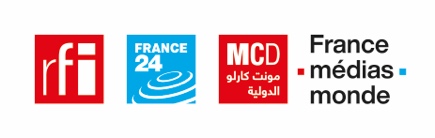 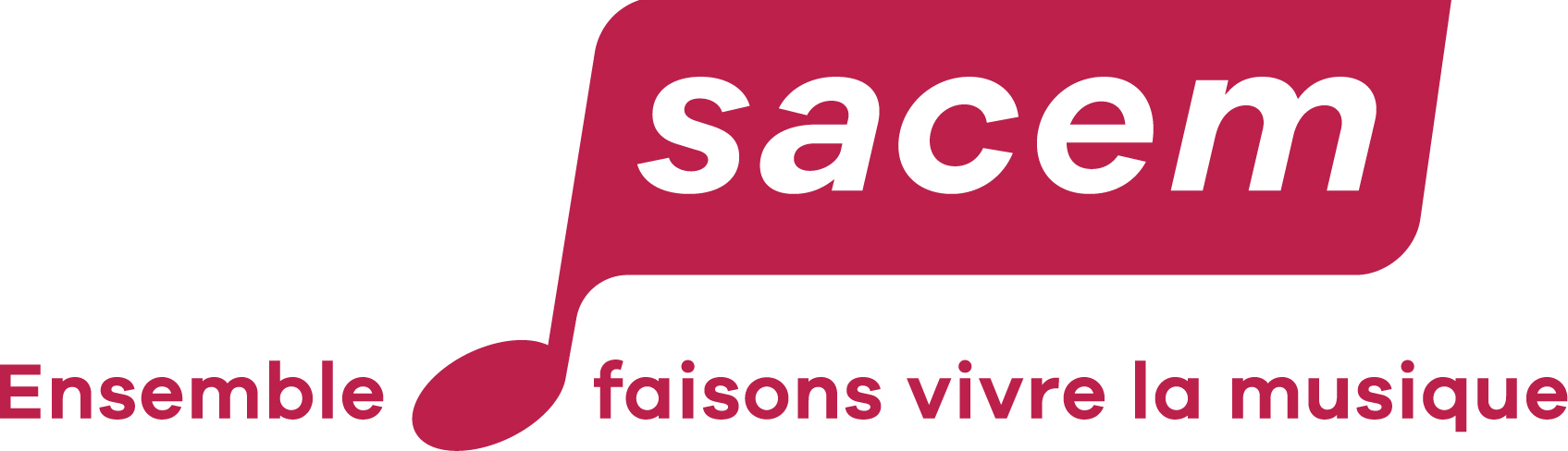 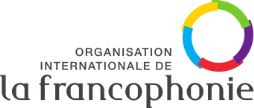 